APPROFONDIMENTI - RETI DI TRASPORTO TRANS-EUROPEE  (TEN-T)Fig. XI.A.1 -Mappe delle reti globale e centrale - Legenda  -  Periodo di Programmazione 2014-2020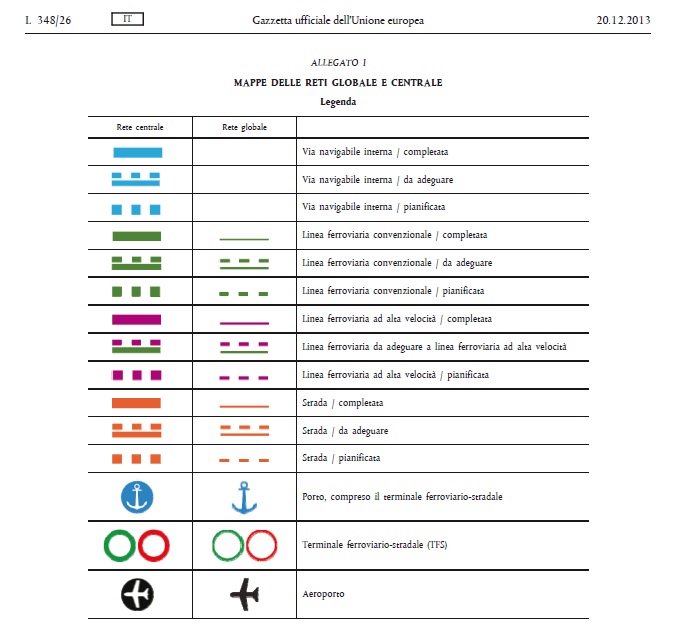 Fonte: Regolamento (UE) n. 1315/2013-Allegato IFig. XI.A.2 - Quadro di insieme della mappa degli Stati membri dell’UE - Rete Centrale: vie navigabili interne e porti - Periodo di Programmazione 2014-2020 Fonte: Regolamento (UE) n. 1315/2013–Allegato I – 0.1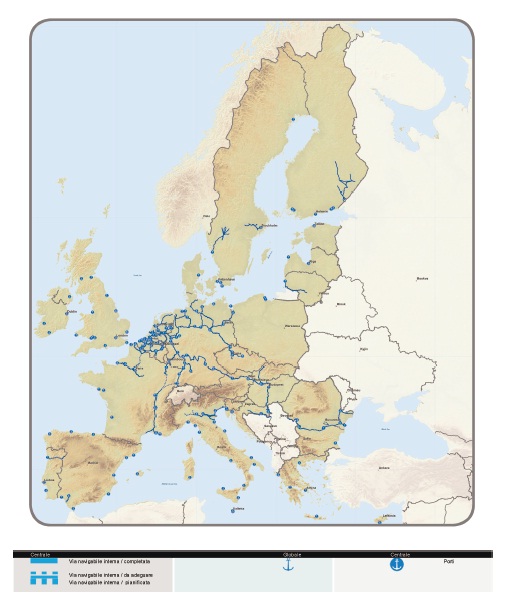 Fig. XI.A.3 - 	Quadro di insieme della mappa degli Stati membri dell’UE - Rete Centrale: ferrovie (trasporto merci), porti e terminali ferroviari-stradali (TFS) - Periodo di Programmazione 2014-2020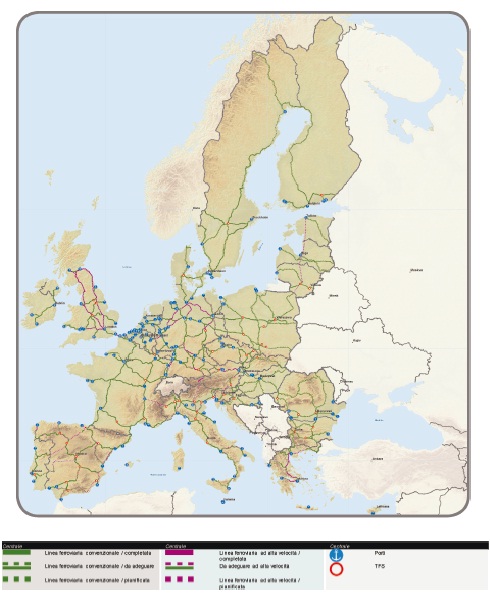 Fonte: Regolamento (UE) n. 1315/2013–Allegato I – 0.2Fig. XI.A.4 - 	Quadro di insieme della mappa degli Stati membri dell’UE - Rete Centrale: ferrovie (trasporto passeggeri) e aeroporti - Periodo di Programmazione 2014-2020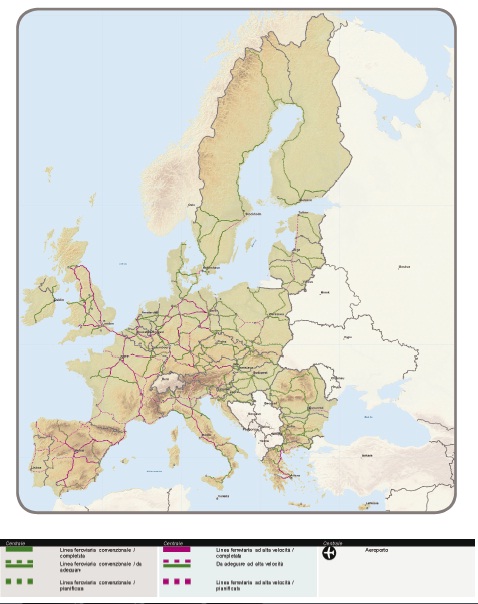 Fonte: Regolamento (UE) n. 1315/2013–Allegato I – 0.3Fig. XI.A.5 - 	Quadro di insieme della mappa degli Stati membri dell’UE - Rete Centrale: strade, porti, terminali ferroviario-stradali (TFS) e aeroporti - Periodo di Programmazione 2014-2020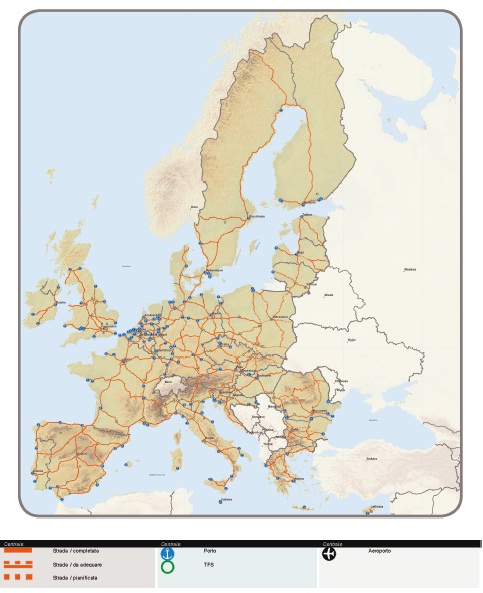 Fonte: Regolamento (UE) n. 1315/2013–Allegato I – 0.3Fig. XI.A.6 - Mappa delle reti italiane – Rete Globale e Centrale: vie navigabili interne e porti – Periodo di Programmazione 2014-2020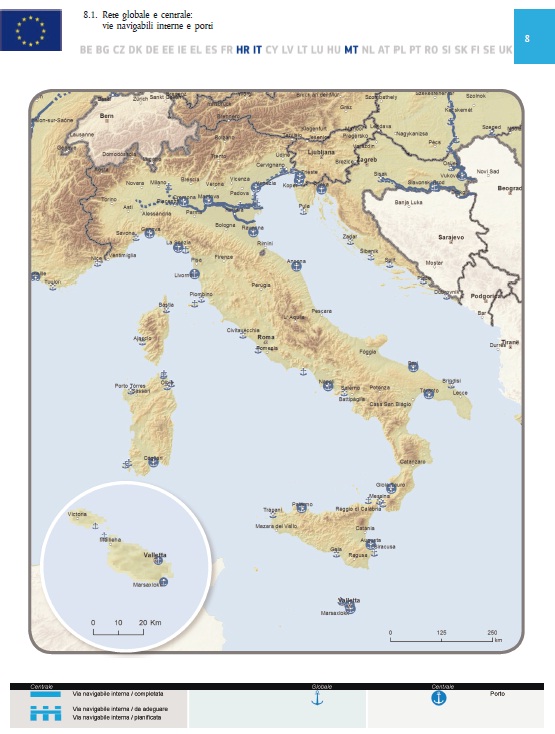 Fonte: Regolamento (UE) n. 1315/2013–Allegato I – 8.1Fig. XI.A.7 - Mappa delle reti italiane – Rete Globale: ferrovie, porti e terminali ferroviario-stradali (TFS); Rete Centrale: ferrovie (trasporto merci), porti e terminali ferroviario-stradali (TFS) - Periodo di Programmazione 2014-2020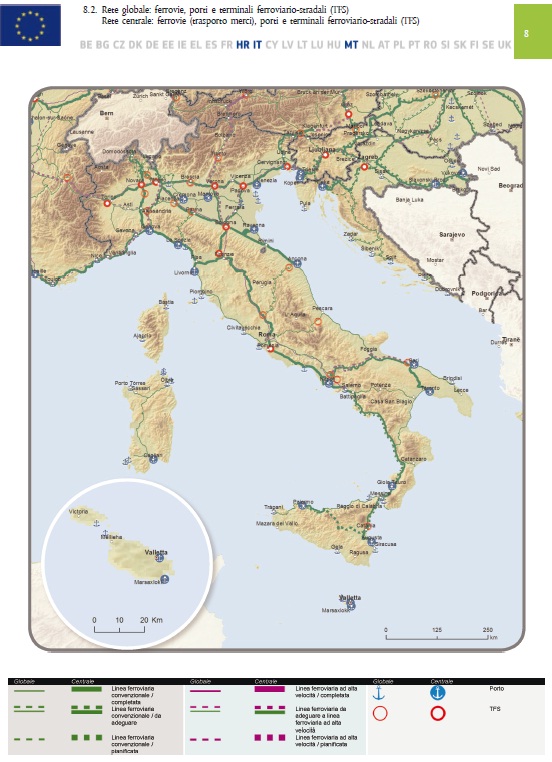 Fonte: Regolamento (UE) n. 1315/2013–Allegato I – 8.2Fig. XI.A.8 - Mappa delle reti italiane – Rete Globale: ferrovie e aeroporti; Rete Centrale: ferrovie (trasporto passeggeri) e aeroporti - Periodo di Programmazione 2014-2020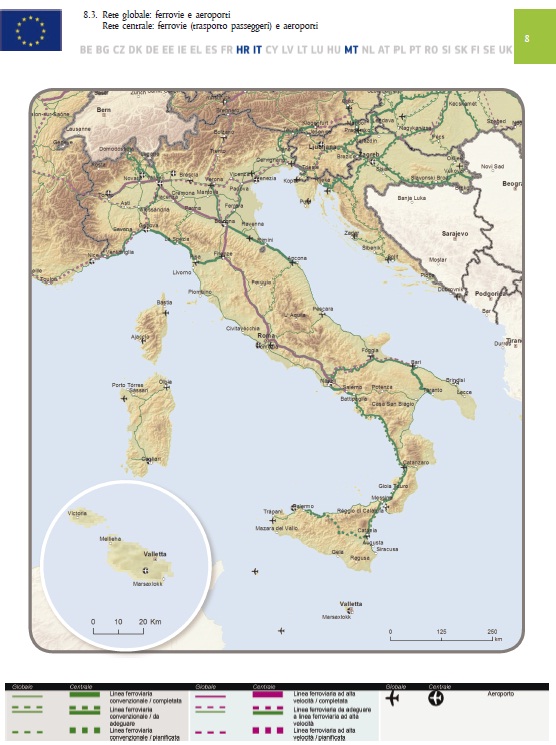 Fonte: Regolamento (UE) n. 1315/2013–Allegato I – 8.3Fig. XI.A.9 - Mappa delle reti italiane – Rete Globale e Centrale: strade, porti, terminali ferroviario-stradali (TFS) e aeroporti - Periodo di Programmazione 2014-2020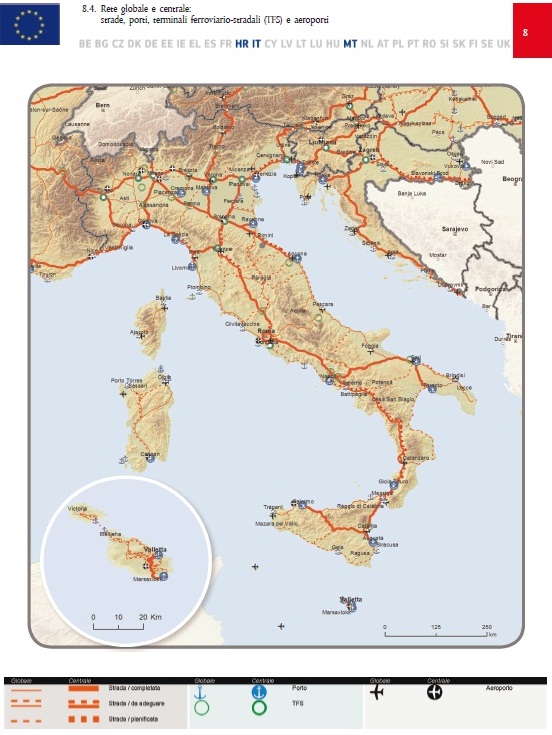 Fonte: Regolamento (UE) n. 1315/2013–Allegato I – 8.4Tab. XI.A.1 - Nodi urbani della rete centrale - Periodo di Programmazione 2014-2020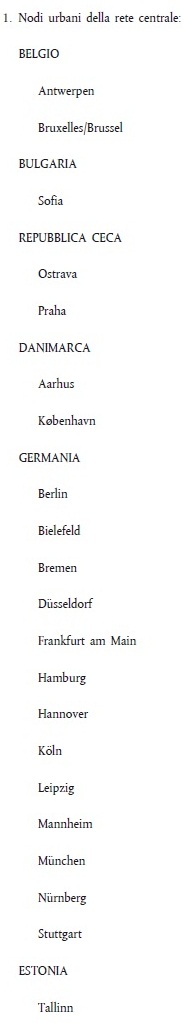 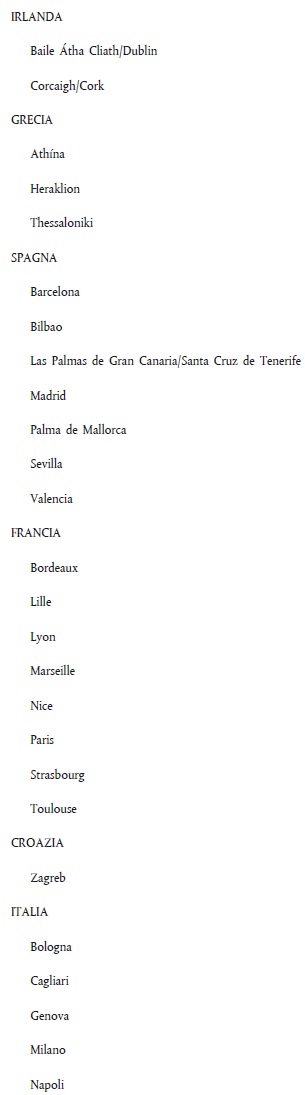 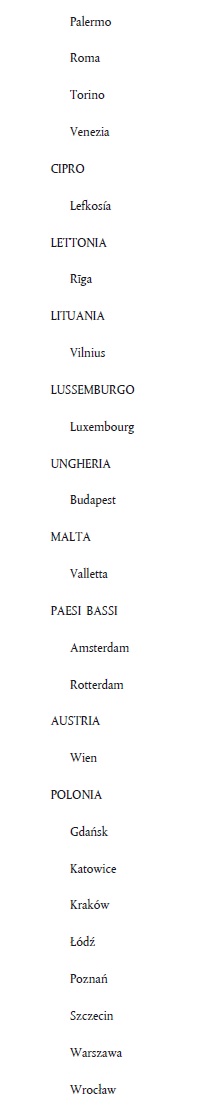 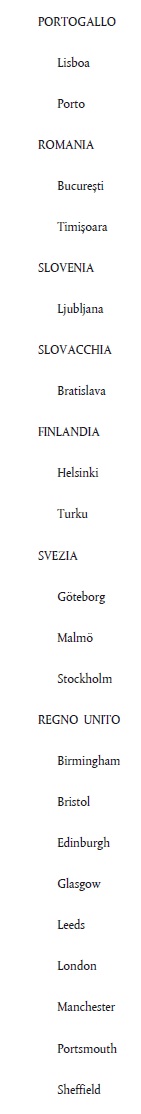 Fonte: Regolamento (UE) n. 1315/2013-Allegato II - 1Tab. XI.A.2 - Aeroporti, porti marittimi, porti interni e terminali ferroviario-stradali (TFS) della rete centrale e globale - Periodo di Programmazione 2014-2020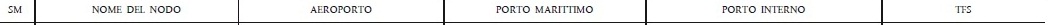 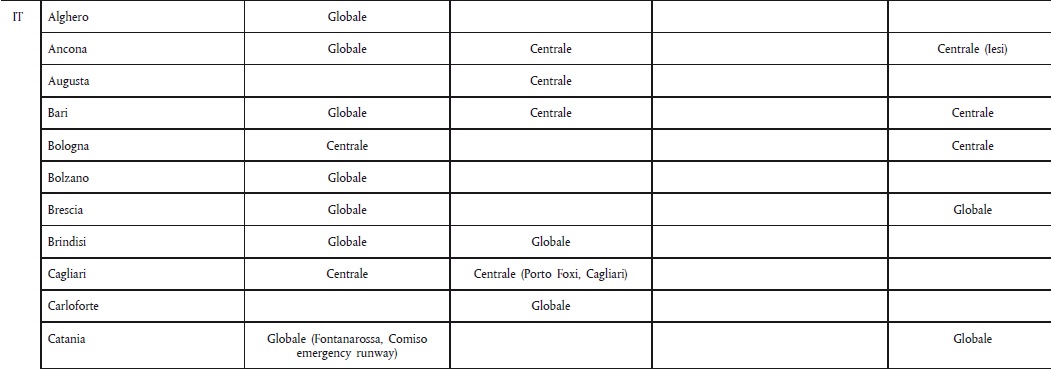 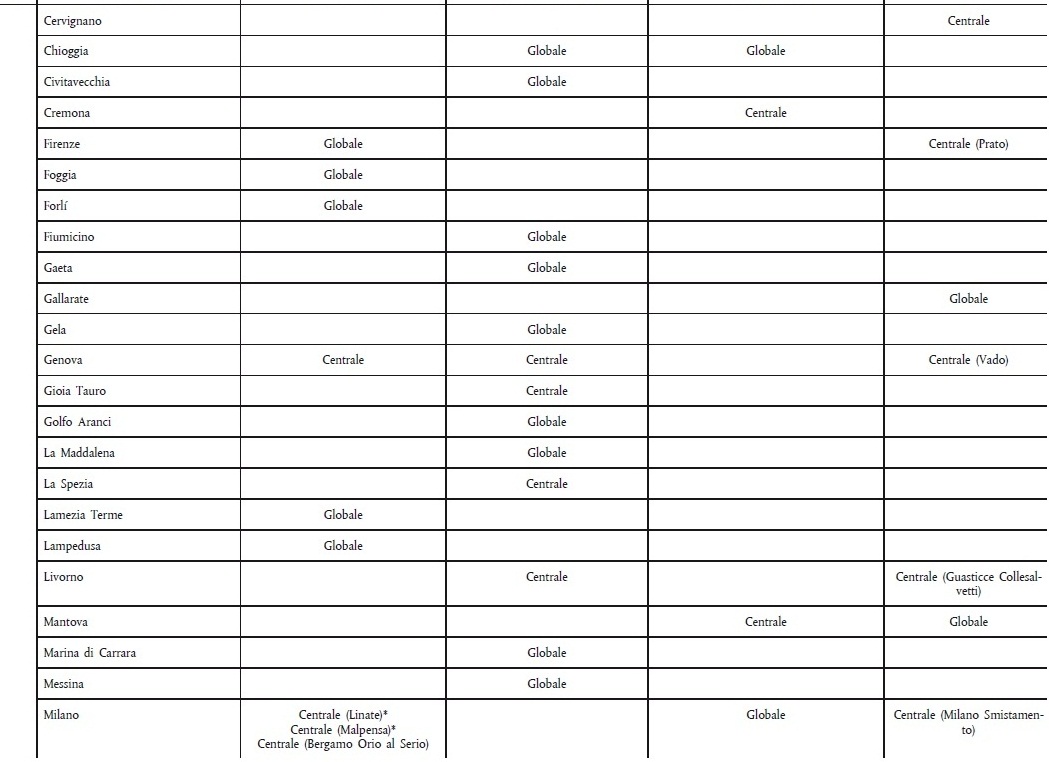 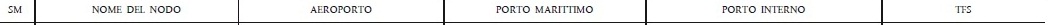 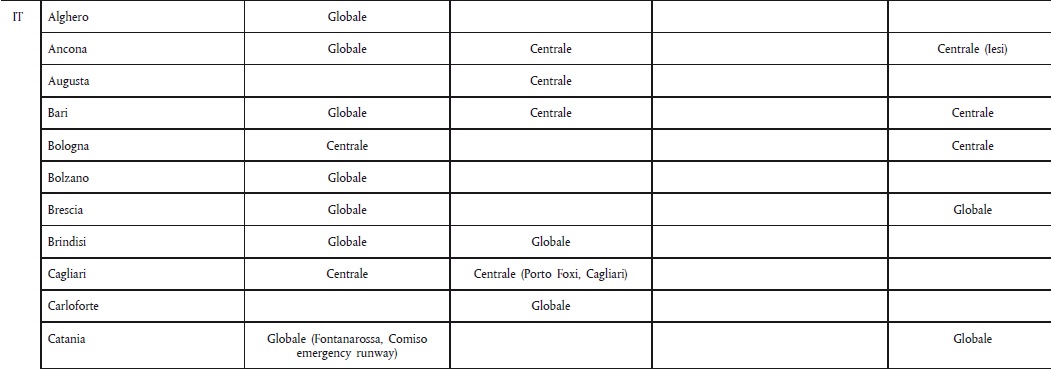 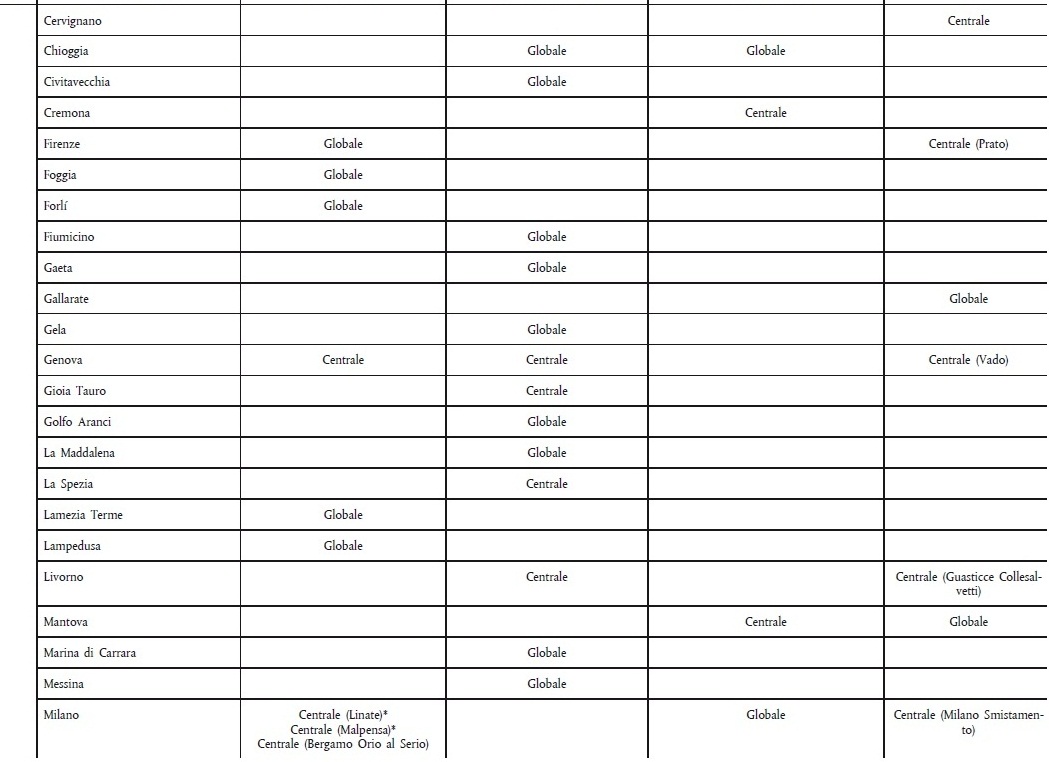 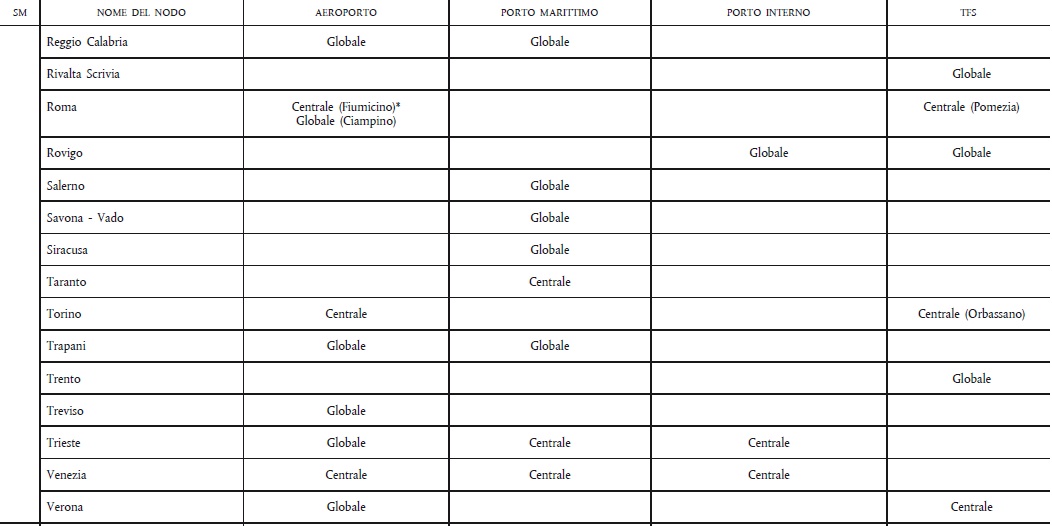 Nota: Gli aeroporti contrassegnati da un asterisco (*) sono gli aeroporti principali soggetti all’obbligo di cui all’Art.41 paragrafo 3 del Regolamento (UE) n. 1315/13Fonte: Regolamento (UE) n. 1315/2013–Allegato II - 2Tab. XI.A.3 - Contributo CEF assegnato all’Italia a valere sul bilancio UE 2014-2020 suddiviso per modalità di trasporto - Periodo di Programmazione 2014-2020Fonte: Ministero delle Infrastrutture e dei Trasporti.Contributo CEF assegnato all’Italia a valere sul bilancio UE 2014-2020 al 31/12/2015A differenza di altre forme di contribuzione europea, quali, ad esempio i Fondi di investimento europei (SIE), i fondi del programma TEN-T sono assegnati sulla base di procedure concorsuali poste in essere dalla Commissione europea mediante la pubblicazione di bandi aperti a tutti i paesi dell’Unione Europea.A partire dai bandi che si sono succeduti dal 2014, la partecipazione dell’Italia ha consentito di assicurare ai progetti nazionali un ammontare di contributo che ascende a complessivi 1.219.756.625 euro, ripartiti come di seguito illustrato.Grafico XI.A.1 - Contributo CEF assegnato al 31/12/2015Fonte: Ministero delle Infrastrutture e dei Trasporti.Grafico XI.A.2 - Contributo CEF assegnato per modalità di trasporto al 31/12/2015Fonte: Ministero delle Infrastrutture e dei Trasporti.Tab. XI.A.4 - Contributo CEF incassato per modalità di trasporto al 31/05/2016Fonte: Ministero delle Infrastrutture e dei Trasporti.Grafico XI.A.3 - Contributo CEF  incassato per modalità di trasporto al 31/05/2016Fonte: Ministero delle Infrastrutture e dei Trasporti.Tab. XI.A.5 - Importo speso per modalità di trasporto al 31.12.2015L’importo speso include anche la quota nazionaleFonte: Ministero delle Infrastrutture e dei Trasporti.Grafico XI.A.4 - Importo CEF speso per modalità di trasporto al 31.12.2015Fonte: Ministero delle Infrastrutture e dei Trasporti.Tab. XI.A.6 - Percentuale del contributo CEF incassato sul contributo assegnato per modalità di trasporto al 31/05/2016Fonte: Ministero delle Infrastrutture e dei Trasporti.CONTRIBUTO CONCESSO PER MODALITA' DI TRASPORTOCONTRIBUTO CONCESSO PER MODALITA' DI TRASPORTOCONTRIBUTO CONCESSO PER MODALITA' DI TRASPORTOModalitàImporto di co-finanziamento%AIR€                                                                             38.999.273 3,2RAIL€                                                                        1.101.309.41290,3IWW€                                                                             10.477.8000,8MARITIME€                                                                             53.503.296 4,4ROAD€                                                                             12.218.412 1,0MULTIMODAL€                                                                               3.248.4320,3Totale complessivo€                                                                        1.219.756.625 100%CONTRIBUTO INCASSATO PER MODALITA' DI TRASPORTOCONTRIBUTO INCASSATO PER MODALITA' DI TRASPORTOCONTRIBUTO INCASSATO PER MODALITA' DI TRASPORTOModalitàImporto di co-finanziamento%AIR€                                                                               8.155.536 6,6RAIL€                                                                           106.822.73286,3IWW€                                                                               3.227.2802,6MARITIME€                                                                               4.125.255 3,3ROAD€                                                                               1.368.205 1,1MULTIMODAL€                                                                                    50.4330,1Totale complessivo123.749.441100%CONTRIBUTO SPESO PER MODALITA' DI TRASPORTO (1)CONTRIBUTO SPESO PER MODALITA' DI TRASPORTO (1)CONTRIBUTO SPESO PER MODALITA' DI TRASPORTO (1)ModalitàImporto di co-finanziamento%AIR€                                                                             27.744.627 32,0RAIL€                                                                             30.444.06735,1IWW€                                                                             15.859.49018,2MARITIME€                                                                               3.515.953 4,1ROAD€                                                                               8.755.087 10,1MULTIMODAL€                                                                                  416.6180,5Totale complessivo86.735.842100%ModalitàN. progettiContributo assegnato (€)Contributo incassato (€)% incassato /assegnatoAIR138.999.2738.155.53621RAIL111.101.309.412106.822.73210IWW210.477.8003.227.28031MARITIME853.503.2964.125.2558ROAD812.218.4121.368.20511MULTIMODAL13.248.43250.4332TOTALE311.219.756.625123.749.44110